Radio Nation presentsThe Music of Steve Miller Band & The CarsRadio Nation’s Tribute to Steve Miller Band and The Cars bring together two of the most iconic bands from the 70's and 80's for a night of nostalgic entertainment and pure fun! Featuring a band of six talented musicians, this group comes together to bring you hits from The Steve Miller Band like "Jet Airliner," "The Joker," "Take the Money and Run" and hits from The Cars such as "Shake It Up" and "Drive." An evening filled with fantastic music that pays tribute to two bands that help set the tone for two of the most iconic decades in American history, Radio Nation’s Tribute to The Cars and Steve Miler Band is a must-attend concert experience!For more information, please contact:Studio 35Sabrina Olson, Sr. Booking Agentsabrina@studio35music.com612.599.8673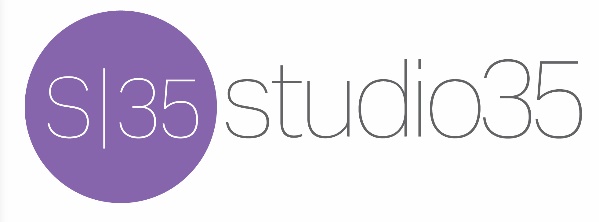 